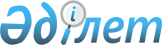 Жаңа көшеге атау беру туралыҚызылорда облысы Шиелі ауданы Төңкеріс ауылдық округі әкімінің 2017 жылғы 14 тамыздағы N 04-1/9 шешімі. Қызылорда облысының Әділет департаментінде 2017 жылғы 22 тамызда N 5943 болып тіркелді
      "Қазақстан Республикасындағы жергілікті мемлекеттік басқару және өзін-өзі басқару туралы" Қазақстан Республикасының 2001 жылғы 23 қаңтардағы , "Қазақстан Республикасының әкімшілік-аумақтық құрылысы туралы" Қазақстан Республикасының 1993 жылғы 8 желтоқсандағы Заңдарына және Қызылорда облыстық онамастикалық комиссиясының 2015 жылғы 24 сәуірдегі № 1 қорытындысына сәйкес Ақтоған ауылдық округінің әкімі ШЕШІМ ҚАБЫЛДАДЫ:
      1. Шиелі ауданы, Ақтоған ауылдық округі, Досбол датқа ауылының атауы жоқ көшесіне "Қоңыр Нұрманов" атауы берілсін.
      2. Осы шешімнің орындалуын бақылау "Ақтоған ауылдық округі әкімінің аппараты" коммуналдық мемлекеттік мекемесінің бас маманы Г.Жүзбаеваға жүктелсін.
      3. Осы шешім алғашқы ресми жарияланған күнінен бастап қолданысқа енгізіледі.
					© 2012. Қазақстан Республикасы Әділет министрлігінің «Қазақстан Республикасының Заңнама және құқықтық ақпарат институты» ШЖҚ РМК
				
      Ақтоған ауылдық округінің әкімі

Ө.Әбдікәрімов
